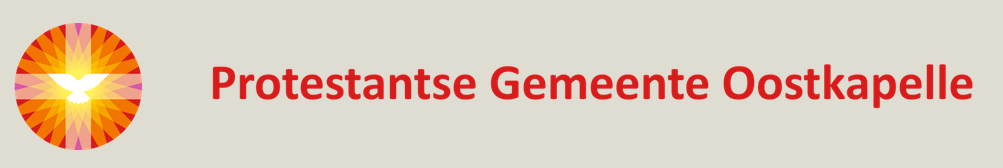 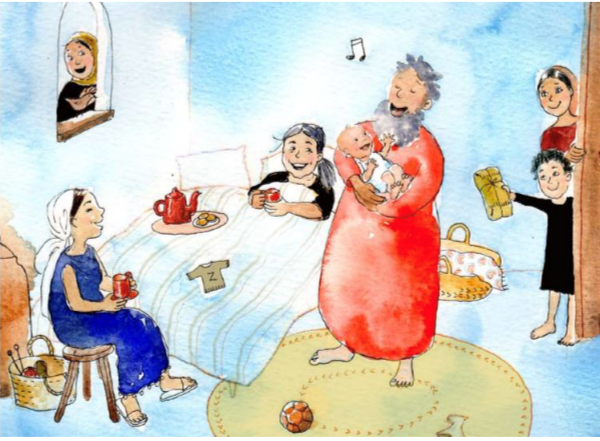 L i t u r g i eOrde van dienst voor zondag 19 december 2021 in de protestantse Zionskerk te Oostkapelle. 4de zondag van de Advent. Thema: ‘In een ander licht’.Liturgische kleur: paars.  Predikant: ds. Ph.A. Beukenhorst.Ouderling van dienst is Rian Coppoolse-Jobse en organist Cocky Klaver. DIENST VAN DE VOORBEREIDINGOrgelspel voorafWelkom en mededelingen door de ouderling van dienstAansteken van de vierde AdventskaarsSamen zingen:  Liedboek Psalm 19: strofen 1 en 5 ‘De hemel roemt de Heer, het firmament geeft eer’    [Psalm bij de 4de Advent] Inleiding en Liturgische opening met meegesproken bemoediging en groetKorte uitleg over de Liturgische bloemschikking “In een ander licht” – Tekst:   ‘Verborgen in de bol   groeiend naar licht,  nieuw leven   gezegende toekomst.’Lied luisteren: Joke Buis zingt ‘Zoekend naar licht hier in het duister’ (Lied 1005)DIENST VAN HET WOORDGebed bij de opening van de Bijbel  Bijbellezing door lector Hannie Corbijn-Wattel:  Lucas 1, 57 t/m 80 – De geboorte van JohannesMeditatief orgelspel: bewerking ‘Pastorelle’ (Johann Valentin Rathgeber) Uitleg en verkondigingLied luisteren:  Joy Wielkens zingt: ‘Licht in onze ogen’ (Liedboek 463) DIENST VAN GEBEDEN EN GAVENVoorbeden – Stil gebed – Onze VaderSlotwoordenStaande zingen: Liedboek 442: strofen 1 en 2 – ‘Op U, mijn Heiland blijf ik hopen’ Heenzending en ZegenStaande zingen:  Liedboek  431.c. – ‘Amen, amen, amen’Bij verlaten kerk: Let op de aanwijzingen en blijf afstand houden 1 ½ meterUitgang collecten: 1. PG Oostkapelle (NL38 RABO 0375 5191 57); 2. Stichting Dorcas (via de Diaconie: NL45 RBRB 0845 0168 57).Uitleidend orgelspel: variaties op ‘Verwacht de komst des Heren’Groet aan de voordeur – Geen koffiedrinken – Let op de 1 ½ meter        